Информация по организации и осуществлению мероприятий экологического направления по работе с детьми и молодёжью   за 2015 год.Не мало внимания уделяется  в воспитании молодёжи и детей к экологии и окружающей среде. «С кузовочком и  лукошком по лесным дорожкам» совершили путешествие в лес. Вспомнили песни и стихи о природе, отгадывали загадки. Распознавали цветы и травы, какими лечебными свойствами они обладают. «Эко –я! Эко- мы! Эко - мир!» под таким названием прошло ряд мероприятий объединяющей одной темой. Путешествие «Зелёное чудо – земли» позволило ребятам совершить путешествие по родной земле в разные уголки природы. Были показаны слайд – шоу. В летний период в КДУ поселения проводятся клубы по месту жительства.   Конкурсная – развлекательная программа «Охранять природу – значит охранять Родину», провели беседу «Зелёная планета, отвечали на интересующие вопросы ребят. Ребята выступали в за охрану окружающей среды. Выполняли просьбы жителей леса в сохранении природы. Внимательно прослушали громкое чтение В.Бианки «Отчего я пишу про лес». Провели акции «Чистый родник - наше здоровье», «Мы - за чистое село».  -Мероприятие «Путешествие по экологической тропе». - Выставка книг «Эко – мир моей семьи».-  Юмористический конкурс «  Мусорная мода».  -Экологическая игра «Я хочу расти и жить на чистой,  красивой планете Земля». - Конкурс плакатов: «Лес - наше богатство, берегите его». - Изучение лекарственных трав, выставка полевых цветов. -Литературный обзор« Книга-тайна, книга-клад, книга-друг для всех ребят» .  - Урок экологии «Мир глазами эколога».В СМИ была опубликована одна статья «Живая вода», о ландшафтном памятнике природы регионального значения «Петропавловский родник».В акциях принимают активное участие, как дети, молодёжь так и взрослое население, Женсоветы поселения.                                   Отчёт мероприятийрегионального этапа Всероссийской акции«Дни защиты от экологической опасности»в_Петропавловском сельскомпоселении____________________(15 апреля – 5 июня .)
Тема Акции: «Во славу Отечества!»Директор МБУ «Петропавловский СДК»                 Л.Н.Луканина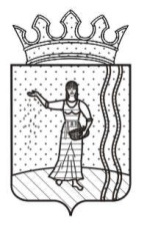                                                                                               Приложение                                                                                            УТВЕРЖДЕНО                                                                                            решением Совета депутатов                                                                                         Петропавловского сельского                                                                                                                      поселения                                                                                             Октябрьского муниципального                                                                                                                           района                                                                                             Пермского края от 01.04.2015 № 90Правила использования водных объектов на территории Петропавловского сельского поселения Октябрьского муниципального района Пермского края1. Общие положения         1.1. Настоящие Правила использования водных объектов на территории Петропавловского сельского поселения Октябрьского муниципального района Пермского края (далее - Правила) разработаны в соответствии со ст. 6, 8, 27 Водного кодекса Российской Федерации от 03.06.2006 № 74-ФЗ, п. 31 ч. 1 ст. 14 Федерального закона от 06.10.2003 № 131-ФЗ "Об общих принципах организации местного самоуправления в Российской Федерации",  ч.4 ст.7 Федерального закона от 03.06.2006 № 73-ФЗ «О введение в действие Водного кодекса Российской Федерации», Уставом Петропавловского сельского поселения Октябрьского муниципального района Пермского края и обязательны для выполнения всеми физическими и юридическими лицами на территории Петропавловского сельского поселения Октябрьского муниципального района Пермского края.          1.2. Настоящие Правила регулируют вопросы использования водных объектов общего пользования, находящихся на территории Петропавловского сельского поселения Октябрьского муниципального района Пермского края.          1.3. Основные термины и понятия, используемые в настоящих Правилах:         - поверхностный водный объект – природный или искусственный водоем, водоток либо иной объект, постоянное или временное сосредоточение вод в котором имеет характерные формы и признаки водного режима;         - водный объект общего пользования – поверхностный водный объект, находящийся в государственной или муниципальной собственности;         - береговая полоса – полоса земли вдоль береговой линии поверхностного водного объекта общего пользования, предназначенная для общего пользования;         - использование водных объектов (водопользование) – использование различными способами водных объектов для удовлетворения потребностей Российской Федерации, субъектов Российской Федерации, муниципальных образований, физических и юридических лиц;         - личные и бытовые нужды – личные, семейные, домашние нужды людей, не связанные с осуществлением производственной и предпринимательской деятельности.2. Полномочия органов местного самоуправления Петропавловского сельского поселения Октябрьского муниципального района Пермского края в сфере водных отношений         2.1. К полномочиям органов местного самоуправления Петропавловского сельского поселения Октябрьского муниципального района Пермского края в отношении водных объектов, находящихся в муниципальной собственности, относятся:         1) владение, пользование, распоряжение такими водными объектами;         2) осуществление мер по предотвращению негативного воздействия вод и ликвидации его последствия;         3) осуществление мер по охране таких водных объектов;         4) установление ставок платы за пользование такими водными объектами, порядка расчета и взимания этой платы;         5) установление правил использования водных объектов общего пользования, расположенных на территории Петропавловского сельского поселения Октябрьского муниципального района Пермского края, для личных и бытовых нужд;         6) предоставление гражданам информации об ограничениях водопользования на водных объектах общего пользования, расположенных на территории Петропавловского сельского поселения Октябрьского муниципального района Пермского края.3. Право собственности Петропавловского сельского поселения Октябрьского муниципального районам Пермского края на водные объекты         3.1. В собственности Петропавловского сельского поселения Октябрьского муниципального района Пермского края могут, находятся пруды, обводненные карьеры, расположенные на территории Петропавловского сельского поселения Октябрьского муниципального района Пермского края, если иное не установлено федеральными законами.         3.2. Администрация Петропавловского сельского поселения Октябрьского муниципального района Пермского края составляет и ведет реестр водных объектов, находящихся в собственности Петропавловского сельского поселения Октябрьского муниципального района Пермского края.4. Предоставление водных объектов в пользование         4.1. Предоставление водных объектов или их частей в пользование осуществляется на основании договоров водопользования или решений о предоставлении водных объектов в пользование, после заключения договора аренды земельного участка под водным объектом. Подготовка договоров водопользования и решений о предоставлении водных объектов в пользование осуществляется администрацией Петропавловского сельского поселения Октябрьского муниципального района Пермского края.         4.2. Договором водопользования предусматривается плата за пользование водным объектом или его частью. Ставки платы за пользование водными объектами, порядок расчета и взимания этой платы разрабатываются администрацией Петропавловского сельского поселения Октябрьского муниципального района Пермского края и утверждаются Советом депутатов Петропавловского сельского поселения Октябрьского муниципального района Пермского края.         4.3. Средства, полученные в виде платы за пользование водными объектами, находящимися в собственности Петропавловского сельского поселения Октябрьского муниципального района Пермского края, в полном объеме подлежат зачислению в бюджет Петропавловского сельского поселения Октябрьского муниципального района Пермского края.5. Правила использования водных объектов общего пользования         5.1. Использование водных объектов общего пользования, расположенных на территории Петропавловского сельского поселения Октябрьского муниципального района Пермского края, для личных и бытовых нужд, является общедоступным и бесплатным.         5.2. Под использованием водных объектов общего пользования для личных и бытовых нужд подразумевается:         - использование водных объектов для целей хозяйственно-бытового водоснабжения;         - использование водных объектов с целью забора (изъятия) воды для полива садовых, огородных, дачных участков;         - использование водных объектов для купания людей, отдыха, туризма, спорта;         - использование водных объектов для любительского и спортивного рыболовства, охоты;         - использование водных объектов для водопоя и проведения работ по уходу за сельскохозяйственными животными, которые находятся в собственности физических лиц, не являющихся индивидуальными предпринимателями.         5.3. Физические лица при использовании водных объектов общего пользования для личных и бытовых нужд:         1) вправе пользоваться (без использования механических транспортных средств) береговой полосой водных объектов общего пользования для передвижения и пребывания около них, в том числе для осуществления любительского и спортивного рыболовства;         2) осуществлять пользование водными объектами в соответствии с установленными для каждого объекта режимами особой охраны для водных объектов в случае отнесения их к особо охраняемым природным территориям местного значения;         3) соблюдать правила пользования водными объектами, предназначенными для рекреационных целей (отдыха, туризма, спорта). На данных объектах запрещены забор воды для целей питьевого и хозяйственно-бытового водоснабжения, водопой, использование маломерных судов, водных мотоциклов и других технических средств без специального разрешения органов местного самоуправления;         4) знать и соблюдать требования правил охраны жизни людей на водных объектах, исполнять законные требования работников Государственной инспекции по маломерным судам, спасателей, сотрудников полиции, должностных лиц осуществляющих контроль и надзор за использованием и охраной водных объектов, действующих в пределах предоставленных им полномочий;         5) принимать меры по охране используемых водных объектов, предотвращению их загрязнению и засорения, в том числе вследствие аварий и иных чрезвычайных ситуаций;         6) обязаны принимать меры по охране водных биологических ресурсов, других объектов животного и растительного мира;         7) соблюдать иные требования, установленные водным законодательством и законодательством в области охраны окружающей среды.         5.4. При использовании водных объектов общего пользования для личных и бытовых нужд запрещается:         1) сброс в водные объекты, захоронение в них и на территории их береговой полосы (20м) отходов производства и потребления, радиоактивных, химических, взрывчатых, токсичных, отравляющих и ядовитых веществ;         2) размещение на водных объектах и на территории их береговой полосы (20м) объектов хранения топлива и горюче-смазочных материалов;         3) на территории береговой полосы (20м) водных объектов:         а) движение и стоянка транспортных средств (кроме специальных транспортных средств), за исключением их движения по дорогам и стоянки в специально оборудованных местах;         б) ремонт и заправка транспортных средств;         в) распашка земель;         4) приватизация земельных участков в пределах береговой полосы (20м);         5) снятие и самовольная установка оборудования и средств обозначения участков водных объектов (акватории), специальных информационных знаков, установленных на законных основаниях;         6) забор воды для полива садовых, огородных, дачных участков, а также водопоя, проведения работ по уходу за сельскохозяйственными животными в количестве, наносящем ущерб другим водопользователям;         7) стирка белья и купание животных в местах, отведенных для купания людей;         8) занятие береговой полосы водного объекта, а также, размещение в ее пределах заборов, оград, других сооружений, препятствующих свободному передвижению вдоль водного объекта;         9) мойка автотранспортных средств и другой техники в водных объектах и на их берегах;         10) сброс в водные объекты жидких и твердых отходов, в том числе сброс хозяйственно-бытовых сточных вод;         11) выпас сельскохозяйственных животных и организация для них летних лагерей, ванн в границах береговой полосы водного объекта.         5.5. При использовании водных объектов общего пользования для купания запрещается:         - купаться в местах, где установлены щиты (аншлаги) с запрещающими знаками и надписями;         - прыгать в воду с неприспособленных для этих целей сооружений;         - загрязнять и засорять водные объекты и их берега;         - купаться в состоянии алкогольного опьянения;         - приводить с собой собак и других животных;         -  нырять и захватывать купающихся, подавать крики ложной тревоги;          - плавать на досках, бревнах, лежаках, автомобильных камерах и других предметах, представляющих опасность для купающихся.         5.6. О правилах использования водных объектов общего пользования или устанавливаемых ограничениях этого использования население оповещается администрацией Петропавловского сельского поселения Октябрьского муниципального района Пермского края:         - через средства массовой информации;         - размещением информации на официальном сайте;         - посредством специальных информационных знаков, располагаемых вблизи водных объектов;         - иными способами.6. Ответственность за нарушение настоящих Правил         6.1. В случае несоблюдения настоящих Правил физические, и юридические лица несут административную ответственность в соответствии с действующим законодательством.         6.2. Привлечение к ответственности за нарушение водного законодательства не освобождает виновных лиц об обязанности устранить допущенные нарушение и возместить причиненный ими вред.№ДатаДатаМероприятияОрганизаторы,место проведенияОрганизаторы,место проведения1. Организационные мероприятия1. Организационные мероприятия1. Организационные мероприятия1. Организационные мероприятия1. Организационные мероприятия1. Организационные мероприятия1.1.03.05.2015 г03.05.2015 гСубботники по населённым пунктом: «Чистое село – наше здоровье». Администрация сельского поселения, Дома культуры, Фельдшерские пункты, предприниматели, школы, магазины, женсоветы, депутаты.Администрация сельского поселения, Дома культуры, Фельдшерские пункты, предприниматели, школы, магазины, женсоветы, депутаты.1.2.2. Экологическая безопасность2. Экологическая безопасность2. Экологическая безопасность2. Экологическая безопасность2. Экологическая безопасность2. Экологическая безопасность2.1.2.2.3. Природоохранные акции и общественные мероприятия3. Природоохранные акции и общественные мероприятия3. Природоохранные акции и общественные мероприятия3. Природоохранные акции и общественные мероприятия3. Природоохранные акции и общественные мероприятия3. Природоохранные акции и общественные мероприятия3.1.3.2.4. Мероприятия по сохранению особо охраняемых природных территорий (ООПТ)4.1. Мероприятия в муниципальных образованиях края4. Мероприятия по сохранению особо охраняемых природных территорий (ООПТ)4.1. Мероприятия в муниципальных образованиях края4. Мероприятия по сохранению особо охраняемых природных территорий (ООПТ)4.1. Мероприятия в муниципальных образованиях края4. Мероприятия по сохранению особо охраняемых природных территорий (ООПТ)4.1. Мероприятия в муниципальных образованиях края4. Мероприятия по сохранению особо охраняемых природных территорий (ООПТ)4.1. Мероприятия в муниципальных образованиях края4. Мероприятия по сохранению особо охраняемых природных территорий (ООПТ)4.1. Мероприятия в муниципальных образованиях края4.1.1.19.04.2015 г19.04.2015 гСубботники на «Минеральном  источнике», «Исчезающая река Маш», освящённые ключики.Администрация сельского поселения, женсоветы, депутаты, школы.Администрация сельского поселения, женсоветы, депутаты, школы.4.1.2.4.2. «Марш парков-2015» - природоохранная международная акция по сохранению ООПТ (19 – 22 апреля .) 4.2. «Марш парков-2015» - природоохранная международная акция по сохранению ООПТ (19 – 22 апреля .) 4.2. «Марш парков-2015» - природоохранная международная акция по сохранению ООПТ (19 – 22 апреля .) 4.2. «Марш парков-2015» - природоохранная международная акция по сохранению ООПТ (19 – 22 апреля .) 4.2. «Марш парков-2015» - природоохранная международная акция по сохранению ООПТ (19 – 22 апреля .) 4.2. «Марш парков-2015» - природоохранная международная акция по сохранению ООПТ (19 – 22 апреля .) 4.2.1.4.2.2.5. Экологическое просвещение населения5.1. Экскурсии, выставки5. Экологическое просвещение населения5.1. Экскурсии, выставки5. Экологическое просвещение населения5.1. Экскурсии, выставки5. Экологическое просвещение населения5.1. Экскурсии, выставки5. Экологическое просвещение населения5.1. Экскурсии, выставки5. Экологическое просвещение населения5.1. Экскурсии, выставки5.1.1.02.05.2015Экскурсия на Братские могилы с. Петропавловск, фотовыставка в музее «Наша малая родина»Экскурсия на Братские могилы с. Петропавловск, фотовыставка в музее «Наша малая родина»МБОУ «Петропавловская СОШ»МБОУ «Петропавловская СОШ»5.2. Экологическое просвещение средствами учреждений культуры5.2. Экологическое просвещение средствами учреждений культуры5.2. Экологическое просвещение средствами учреждений культуры5.2. Экологическое просвещение средствами учреждений культуры5.2. Экологическое просвещение средствами учреждений культуры5.2. Экологическое просвещение средствами учреждений культуры5.2.1.02.05.201502.05.2015Экскурсиии на Братские могилы с. Петропавловск, «Минеральный  источник», «Водопад» д. Адилева.Освящённые ключики в с.Петропавловск и д.Гольцево.Дома культурыДома культуры5.2.2.5.3. Экологическое просвещение средствами учреждений образования5.3. Экологическое просвещение средствами учреждений образования5.3. Экологическое просвещение средствами учреждений образования5.3. Экологическое просвещение средствами учреждений образования5.3. Экологическое просвещение средствами учреждений образования5.3. Экологическое просвещение средствами учреждений образования5.3.1.Экскурсия на Братскую могилу с. Петропавловск, «Минеральный  источник, водопад д. АдилеваМБОУ «Петропавловская СОШ»МБОУ «Петропавловская СОШ»5.3.2.6. Конференции, семинары6. Конференции, семинары6. Конференции, семинары6. Конференции, семинары6. Конференции, семинары6. Конференции, семинары6.1.6.2.7. Конкурсы7. Конкурсы7. Конкурсы7. Конкурсы7. Конкурсы7. Конкурсы7.1.7.2.8. Организация и проведение экологических праздников и датЭкологические даты календаря, рекомендуемые для проведения: 15 апреля – открытие «Дней защиты», «День экологических знаний», 19-22 апреля – «Международный Марш парков», 22 апреля – Всемирный день Земли, 26 апреля – День памяти погибших в радиационных авариях и катастрофах,  9 мая – День Победы в Великой Отечественной войне, 16 мая – Международный День семьи, 1 июня – Международный День защиты детей, 5 июня – Всемирный День охраны окружающей среды, День эколога Российской Федерации8. Организация и проведение экологических праздников и датЭкологические даты календаря, рекомендуемые для проведения: 15 апреля – открытие «Дней защиты», «День экологических знаний», 19-22 апреля – «Международный Марш парков», 22 апреля – Всемирный день Земли, 26 апреля – День памяти погибших в радиационных авариях и катастрофах,  9 мая – День Победы в Великой Отечественной войне, 16 мая – Международный День семьи, 1 июня – Международный День защиты детей, 5 июня – Всемирный День охраны окружающей среды, День эколога Российской Федерации8. Организация и проведение экологических праздников и датЭкологические даты календаря, рекомендуемые для проведения: 15 апреля – открытие «Дней защиты», «День экологических знаний», 19-22 апреля – «Международный Марш парков», 22 апреля – Всемирный день Земли, 26 апреля – День памяти погибших в радиационных авариях и катастрофах,  9 мая – День Победы в Великой Отечественной войне, 16 мая – Международный День семьи, 1 июня – Международный День защиты детей, 5 июня – Всемирный День охраны окружающей среды, День эколога Российской Федерации8. Организация и проведение экологических праздников и датЭкологические даты календаря, рекомендуемые для проведения: 15 апреля – открытие «Дней защиты», «День экологических знаний», 19-22 апреля – «Международный Марш парков», 22 апреля – Всемирный день Земли, 26 апреля – День памяти погибших в радиационных авариях и катастрофах,  9 мая – День Победы в Великой Отечественной войне, 16 мая – Международный День семьи, 1 июня – Международный День защиты детей, 5 июня – Всемирный День охраны окружающей среды, День эколога Российской Федерации8. Организация и проведение экологических праздников и датЭкологические даты календаря, рекомендуемые для проведения: 15 апреля – открытие «Дней защиты», «День экологических знаний», 19-22 апреля – «Международный Марш парков», 22 апреля – Всемирный день Земли, 26 апреля – День памяти погибших в радиационных авариях и катастрофах,  9 мая – День Победы в Великой Отечественной войне, 16 мая – Международный День семьи, 1 июня – Международный День защиты детей, 5 июня – Всемирный День охраны окружающей среды, День эколога Российской Федерации8. Организация и проведение экологических праздников и датЭкологические даты календаря, рекомендуемые для проведения: 15 апреля – открытие «Дней защиты», «День экологических знаний», 19-22 апреля – «Международный Марш парков», 22 апреля – Всемирный день Земли, 26 апреля – День памяти погибших в радиационных авариях и катастрофах,  9 мая – День Победы в Великой Отечественной войне, 16 мая – Международный День семьи, 1 июня – Международный День защиты детей, 5 июня – Всемирный День охраны окружающей среды, День эколога Российской Федерации8.1.09.05.201509.05.20159 мая – День Победы в Великой Отечественной войне9 мая – День Победы в Великой Отечественной войнеАдминистрация сельского поселения, женсоветы, депутаты, школы8.2.01.06.201501.06.20151 июня – Международный День защиты детей,1 июня – Международный День защиты детей,Администрация сельского поселения, женсоветы, депутаты, школы8.322.04.201522.04.201522 апреля – Всемирный день Земли,22 апреля – Всемирный день Земли,Администрация сельского поселения, женсоветы, депутаты, школы8.405.06.201505.06.20155 июня – Всемирный День охраны окружающей среды, День эколога Российской Федерации5 июня – Всемирный День охраны окружающей среды, День эколога Российской ФедерацииАдминистрация сельского поселения, женсоветы, депутаты, школыСОВЕТ ДЕПУТАТОВ ПЕТРОПАВЛОВСКОГО СЕЛЬСКОГО ПОСЕЛЕНИЯ ОКТЯБРЬСКОГО МУНИЦИПАЛЬНОГО РАЙОНАПЕРМСКОГО КРАЯР Е Ш Е Н И Е01.04.2015 г.                                                                                                        № 90 Об утверждении Правил использования водных объектовна территории Петропавловского сельского поселенияОктябрьского муниципального района Пермского края          В соответствии с Водным кодексом Российской Федерации от 03.06.2006 № 74-ФЗ, Федеральным законом от 06.10.2003 № 131-ФЗ «Об общих принципах организации местного самоуправления в Российской Федерации», Уставом Петропавловского сельского поселения, Совет депутатов Петропавловского сельского поселения РЕШАЕТ:         1. Утвердить Правила использования водных объектов на территории Петропавловского сельского поселения Октябрьского муниципального района Пермского края (приложение).         2. Обнародовать данное решение и разместить в сети «Интернет» на официальном сайте Петропавловского сельского поселения Октябрьского муниципального района Пермского края.         3. Контроль за исполнением решения оставляю за собой.Глава сельского поселения- председатель Совета депутатов Петропавловского поселения                                                               Ф.М.Якупова                                                          